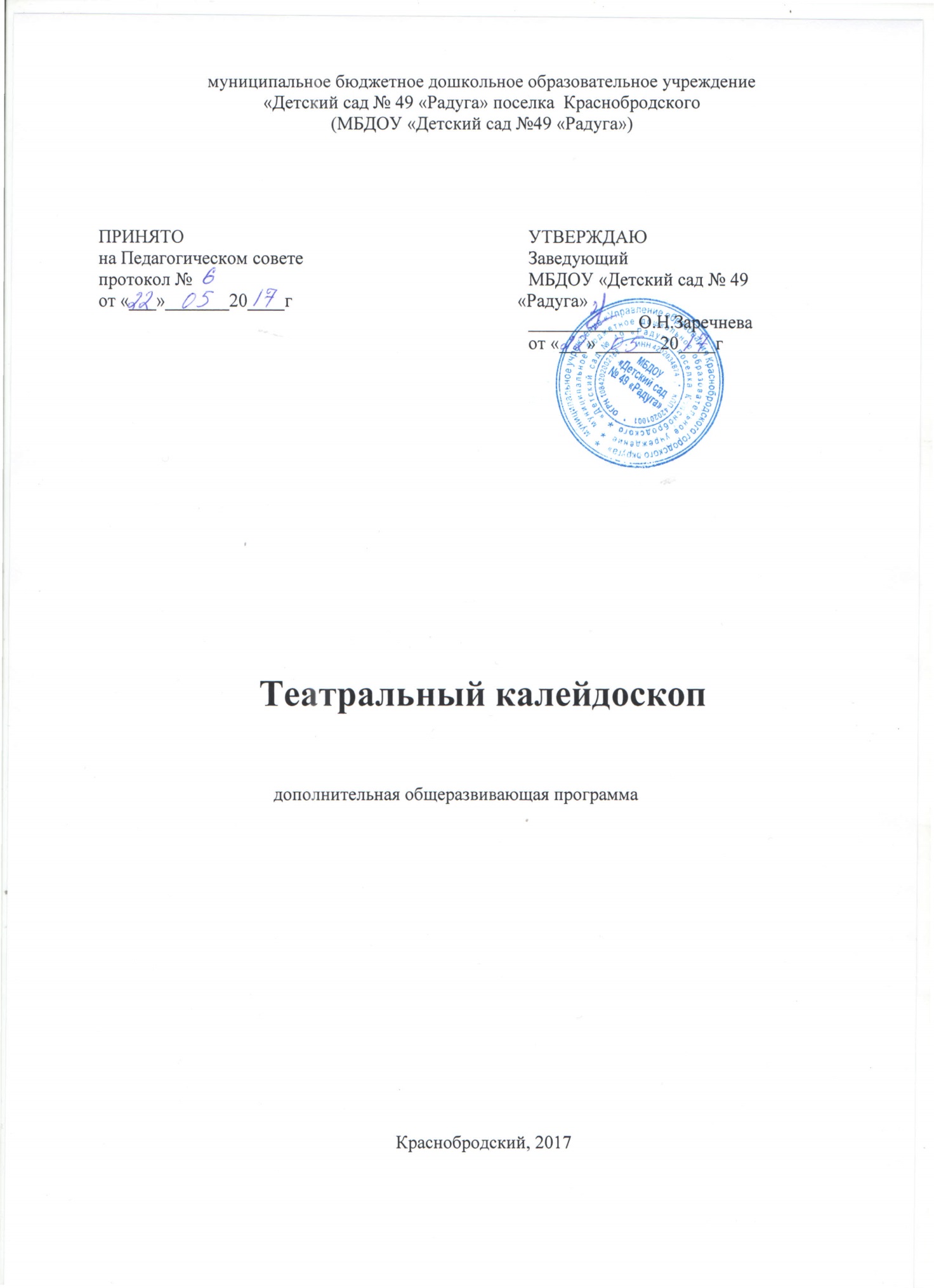 Составитель: Фомина Елена Рубеновна, воспитатель МБДОУ «Детский сад №49 «Радуга»Данная программа предназначена для педагогов дошкольных организаций, целью которой является  формирование эстетически и творчески активной личности, способной к самовыражению через синтез всех видов детской деятельности (игровой, коммуникативной, музыкально-художественной и т.д.).Программа содержит пояснительную записку, учебно-тематический план, содержание программы, диагностический инструментарий, информационно-методическое обеспечение к программе, приложение. В программе обозначены планируемые результаты освоения программы.СодержаниеПояснительная записка3Учебно-тематический план 8Содержание Программы14Планируемые результаты освоения Программы23Диагностический инструментарий27Информационно-методическое обеспечение Программы25Список литературы29Приложения31